Informacja prasowa, styczeń 2020Marketing w branży deweloperskiej - jakie rozwiązania zwiększą sprzedaż nieruchomości? Branża deweloperska opiera się na ludziach i relacjach. Nowe technologie i rozwiązania, które zdominowały wiele innych gałęzi gospodarki, i w tym przypadku mogą stanowić efektywne narzędzie do zarządzania tymi relacjami. W jaki sposób wykorzystać je, aby prowadzić skuteczny marketing w branży deweloperskiej? Odpowiedź poniżej.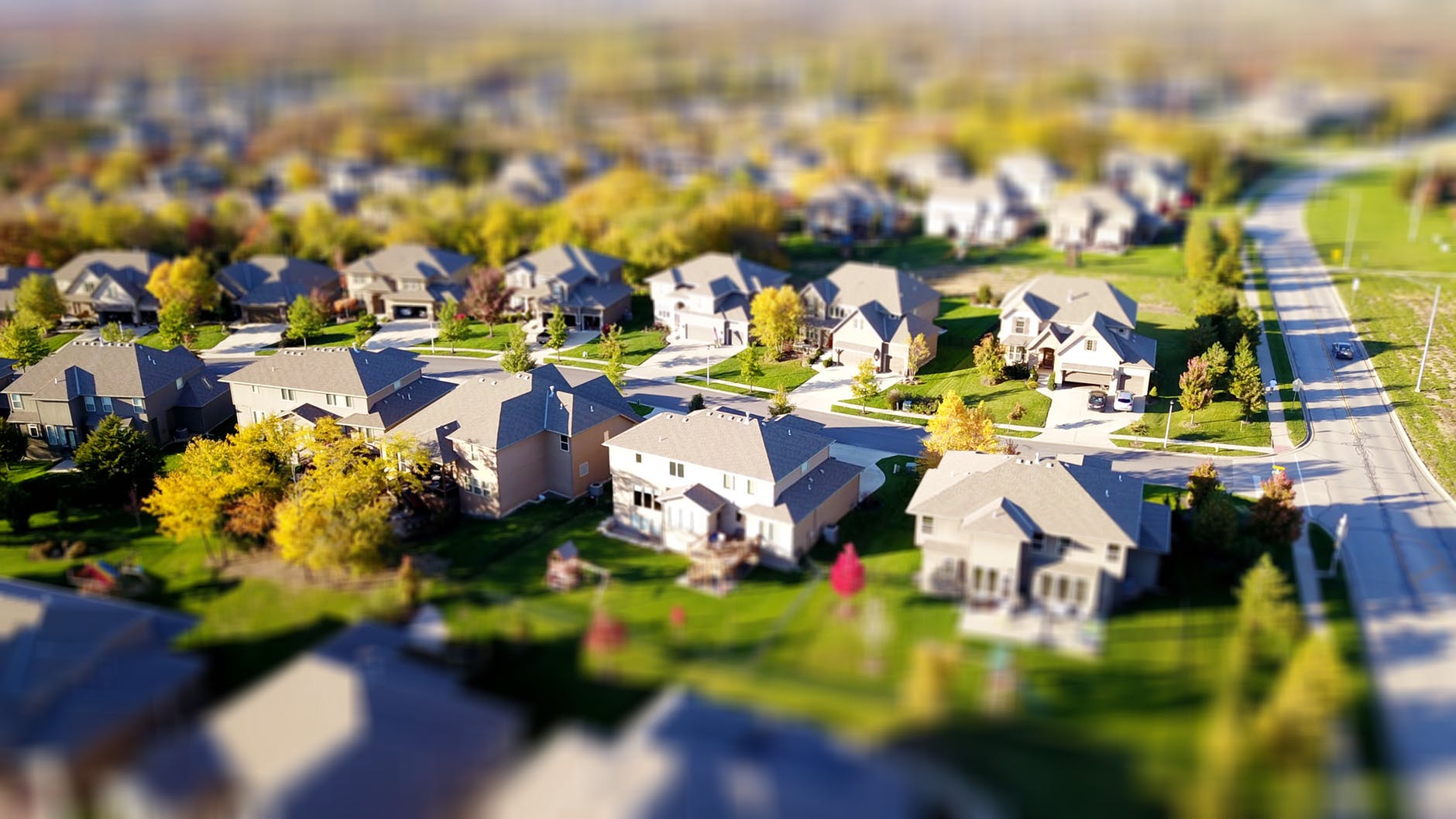 Materiały prasowe CommplaceMarketing referencyjny – rekomendacje klientówJak pokazują statystyki - aż 72% konsumentów przyznaje, że polecenie oferty przez inną osobę wpływa na ich decyzje zakupowe. Czy jednak tak łatwo przychodzi nam wystawienie rekomendacji? Wyniki raportu „Global Trust in Advertising” pokazują, że jedynie co trzeci usatysfakcjonowany klient aktywnie poleca firmę, jeśli jest zadowolony z jej oferty. Zadowolenie to zatem zbyt mało, by pozyskać referencje. Rozwiązaniem jest system referencji klientów, oparty na skutecznym marketingu referencyjnym. To tania i efektywna metoda wspierająca pozyskanie nowych klientów, a finalnie - pozwalająca zwiększyć sprzedaż mieszkań. - Referencje zwiększają sprzedaż, wpływając na budowanie pozytywnego wizerunku firmy deweloperskiej - tłumaczy Bartosz Zieliński w agencji PR Commplace. - System referencji klientów to także narzędzie, które wspiera wiarygodność firmy, wykorzystujące poniekąd zasadę społecznego dowodu słuszności - dodaje ekspert z Commplace.Czym są referencje i jak je zdobyć?„Co to są referencje?”- to pytanie wciąż zadaje sobie wiele osób. W dużym skrócie to pozytywne opinie klientów na temat danej firmy. Opinie konsumenckie mogą zawierać informacje takie jak: czas obsługi, zachowanie pracowników, czy kulturę obsługi. Możliwości pozyskiwania rekomendacji jest wiele - od opinii w mediach społecznościowych i wizytówkach Google, przez listy referencyjne, aż po referencje w formie wideo. Należy pamiętać jednak, że wielu klientów rezygnuje z korzystania z oferty tylko dlatego, że nie potrafili znaleźć wiarygodnych informacji na ich temat. Dlatego marketing rekomendacji jest tak istotny.Marketing conversion - postaw na widocznośćNa początku warto zadać sobie pytanie - w jaki sposób potencjalni klienci mogą dowiedzieć się o planowanej lub realizowanej inwestycji? To proste - wpisując odpowiednie frazy w wyszukiwarkę Google. Należy jednak wziąć pod uwagę, że prawie 82% z nich klika w organiczne wyniki wyszukiwania. Ponad 90% ogląda z kolei wyniki na pierwszej stronie, natomiast 63% kliknie w trzy pierwsze linki. Celem jest zatem znalezienie się na odpowiedniej pozycji. W jaki sposób można to zrobić? Dzięki marketing conversion. Narzędzie odpowiada za widoczność tworzonego contentu i jednocześnie wspiera generowanie leadów. Co istotne pozwala zwiększyć konwersję nawet o 30%. Co to oznacza dla twojej firmy? Możliwość uzyskania satysfakcjonującego poziomu sprzedaży, bez konieczności generowania dużej ilości treści i walki o kolejne publikacje. 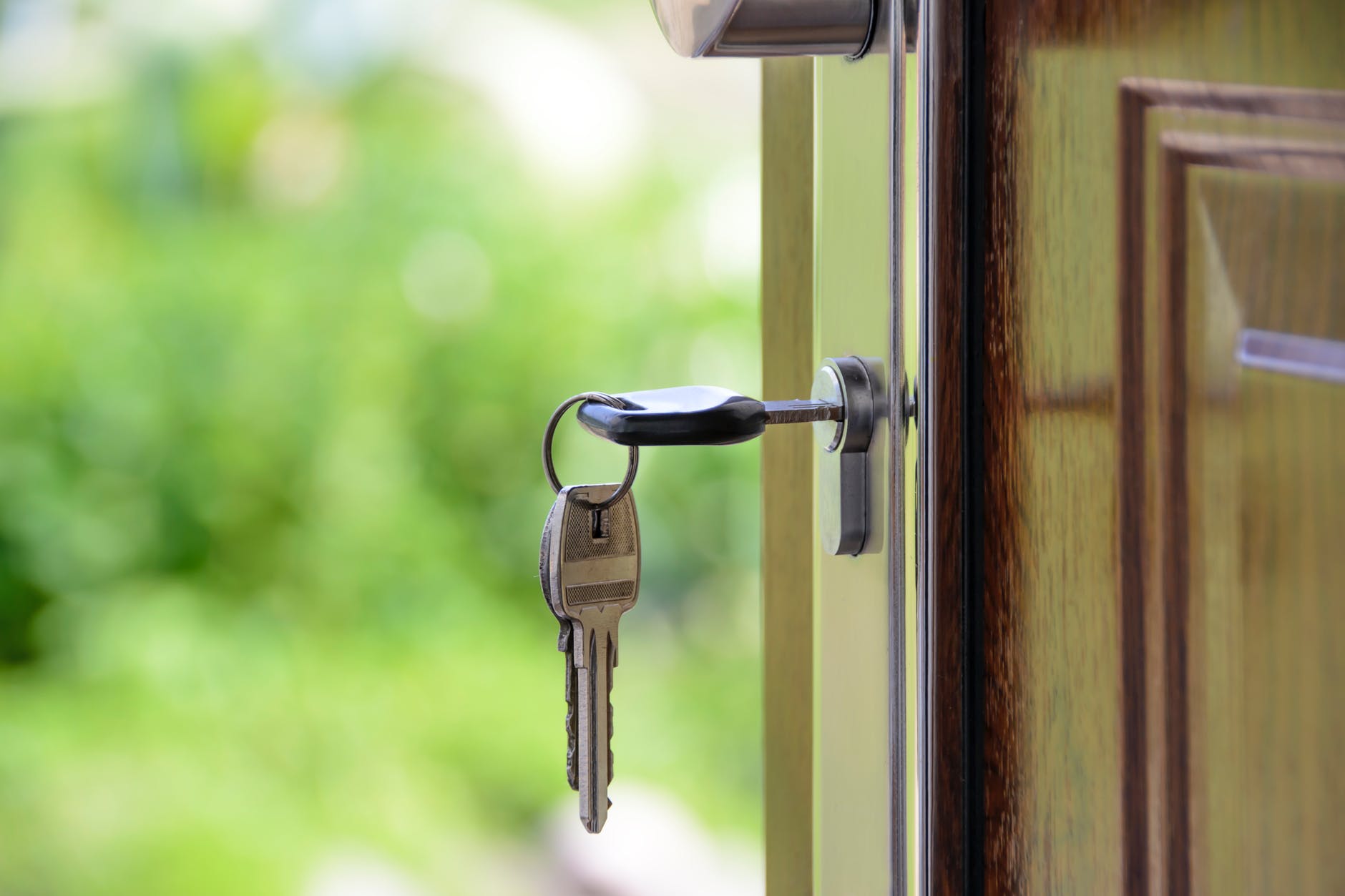 Materiały prasowe CommplaceStrategia marketingowa - tylko spersonalizowanaDobra znajomość potrzeb, wartości, czy nawyków potencjalnych kupców jest kluczowym elementem charakteryzującym skuteczną strategię komunikacji marketingowej. Uwzględniając ww. zmienne, stworzymy komunikat, który ma szansę przebić się przez szum informacyjny i celnie trafić do odbiorcy. Podczas projektowania strategii komunikacji marketingowej zwracajmy także uwagę na tak popularne w ostatnim czasie wyróżnione generacje. Każda z nich ma inne potrzeby, marzenia, czy po prostu oczekiwania względem wymarzonego lokum. Strategia komunikacji marketingowej skierowana do pokolenia X powinna opierać się na hasłach takich jak „jakość”, „tradycja”, „Igreki” oczekują uczciwości i troski o środowisko, z kolei najmłodsi - osoby reprezentujące pokolenie „Z” stawiają na nowe technologie. Od czego zacząć - strategia marketingowa firmy- Najważniejszy jest odpowiedni plan marketingowy. Działania ad hoc nie przełożą się bowiem na efekty. Inwestycja w mieszkanie to dla wielu ludzi poważna decyzja. Kluczem jest wykorzystanie narzędzi, które nienachalnie zainteresują potencjalnego kupca do skorzystania z oferty - podsumowuje Bartosz Zieliński w agencji PR Commplace.